Le CONDITIONNELLe Conditionnel is used to refer to hypothetical events. It occurs in polite requests and most frequently with si clauses. It is most often translated by would in English. 

LA CONJUGAISON
The stem used to form the conditional is the same as the stem of the FS (usually the infinitive). 

Les terminaisons du FB sont: 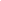 L’USAGE 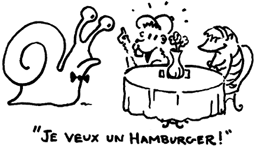 • Wishes or requests 
It is used to express a wish or a suggestion, to make a request, or to accept or extend invitations. It is less direct and more polite than the imperative. [The verbs 'pouvoir', 'vouloir', and 'devoir' are often found in the conditional to diminish the strength of a command. In most cases, the conditional is translated as meaning would in English. However, je pourrais means 'I could', je devrais means 'I should' and je voudrais means 'I would like'.]Nom ____________________________le français V          la date _______________________Révision du CONDITIONNELMettez le verbe donné au CONDITIONNEL. Attention aux racines (stems) irrégulières !
Top of FormBottom of Formaisionsaisiezaitaientinfinitivestemallerir-avoiraur-courircourr-devoirdevr-envoyerenverr-êtreser-fairefer-falloirfaudr-mourirmourr-obtenirobtiendr-pleuvoirpleuvr-pouvoirpourr-recevoirrecevr-savoirsaur-tenirtiendr-venirviendr-voirverr-vouloirvoudr-